Publicado en Oviedo (Asturias)  el 18/12/2023 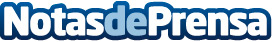 Repara tu Deuda Abogados cancela 37.171€ en Oviedo (Asturias) con la Ley de Segunda OportunidadLa exonerada se endeudó para ayudar a un familiar, posteriormente enviudó y no pudo asumir los pagos debidos con su pensiónDatos de contacto:David GuerreroResponsable de Prensa655956735Nota de prensa publicada en: https://www.notasdeprensa.es/repara-tu-deuda-abogados-cancela-37-171-en Categorias: Nacional Derecho Finanzas Asturias http://www.notasdeprensa.es